         بسم الله الرحمن الرحيم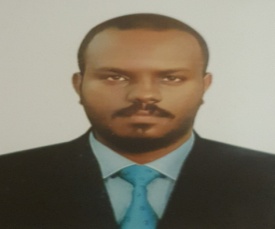 c-v         المعلوتات الشخصية :الاسم : ربيع عبدالباري محمد حمود .تاريخ الميلاد : 7/6/1991م .الجنسية : سوداني .المهنة : فني حاسب إليارقام الهاتف: 0112911524    0919623269  - واتساب : 0923012154البريد الإلكتروني : rabiej072@gmail.comالمؤهلات العلمية : جامعة السودان للعلوم والتكنولوجيا –  نظم المعلومات الادارية .	السجل الوظيفي :* وزارة الداخلية (رقيب شرطة فني/ حاسوب وشبكات) .* ادارة العــــلاقات البينيـــــة .* ملحق بسفارة السودان بدولة الامارات العربية المتحدة(ابوظبي) .* مشـــرف عمـال مواقـــع  في أعمال تو إم  للمقــاولات .الدورات التدريبية :1- وزارة الثقافة والاعلام قسم هندسة الشبكات والصيانة (2012م) .2- وزارة الشباب والرياضة قسم الصيانة والشبكات (2013م) .3- التخطيط الاستراتيجي .4-  عرش البيانات .5- - إدارة المخزون .6- تحديد الاهداف واتخاذ القرار (منصة الكترونية). 7- الادارة (منصة الكترونية) . . CCNA8- اكاديمية سوداكاد القدرات:- حل المشكلات .- المرونة . العمل الجماعي .-- التنظيم .- الابداع .المهارات : - اجادة التعامل مع الحاسب الألي .- تحليل البيانات .- خصوصية البيانات .- حل المشاكل . - التعامل مع الاخرين . - ادارة الوقت .